Схема №1-453562, Белоецкий район, с. Бриштамак, ул. Молодежная, д.23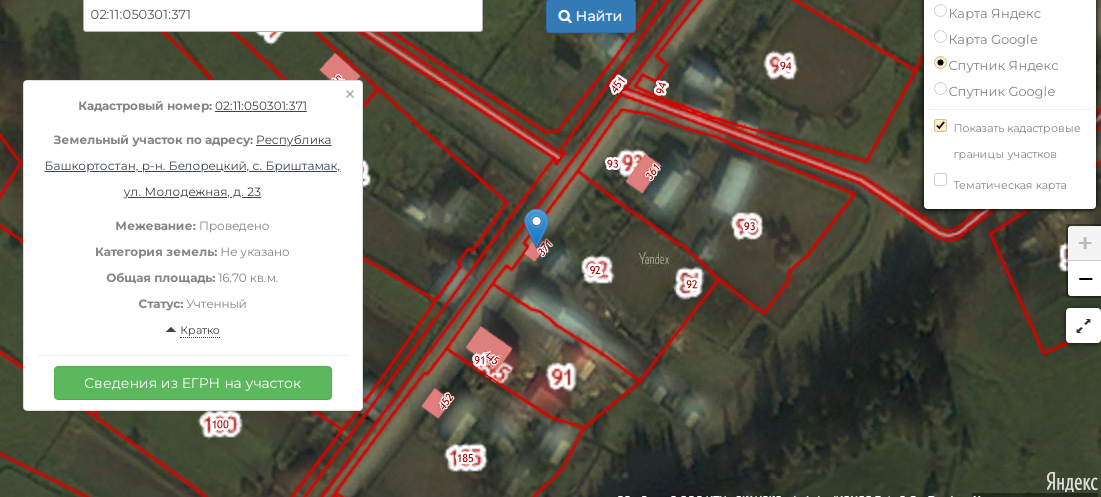 